ПРОЕКТ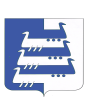 СОВЕТНаволокского городского поселенияКинешемского муниципального района Повестка очередного заседания23.03.2021 г           г. Наволоки, ул. Ульянова, 6А, каб. 2           начало: 14.00Информация от Главы Наволокского городского поселения Костина А. А.1. О рассмотрении Представления заместителя прокурора Кинешемской городской прокуратуры от 09.03.2021 № Н-20-2021 об устранении нарушений требований законодательства о противодействии коррупцииГречаник Е.В. – юрист Администрации Наволокского городского поселения 2. О рассмотрении Представления заместителя прокурора Кинешемской городской прокуратуры от 11.03.2021 № Н-20-2021 об устранении нарушений требований федерального законодательства об общих принципах организации местного самоуправленияГречаник Е.В. – юрист Администрации Наволокского городского поселения 3. О рассмотрении Протеста заместителя прокурора Кинешемской городской прокуратуры от 12.03.2021 № Н 16.3-2021  на решение Совета Наволокского городского поселения от 04.12.2017 № 57 «Об утверждении Положения о муниципальном жилищном контроле на территории Наволокского городского поселения»Гречаник Е.В. – юрист Администрации Наволокского городского поселения 4. О проекте решения Совета Наволокского городского поселения «О внесении изменений и дополнений в решение Совета Наволокского городского поселения «О бюджете Наволокского городского поселения на 2021 год и на плановый период 2022 и 2023 годов»Шумилова Т.Н. – зам. Главы Администрации Наволокского городского поселения5. О проекте решения Совета Наволокского городского поселения «О внесении изменений в решение Совета Наволокского городского поселения «О передаче Администрации Кинешемского муниципального района осуществления части полномочий Администрации Наволокского городского поселения Кинешемского муниципального района по решению вопросов местного значения городского поселения»Шумилова Т.Н. – зам. Главы Администрации Наволокского городского поселения6. О проекте решения Совета Наволокского городского поселения «О внесении изменения в Положение о порядке назначения и проведения собраний в целях рассмотрения и обсуждения вопросов внесения инициативных проектов, которые могут реализовываться на территории Наволокского городского поселения Кинешемского муниципального района»Гречаник Е.В. – юрист Администрации Наволокского городского поселения 7. О проекте решения Совета Наволокского городского поселения «О внесении изменений в Положение о муниципальном жилищном контроле на территории Наволокского городского поселения»Гречаник Е.В. – юрист Администрации Наволокского городского поселения 8. О проекте решения Совета Наволокского городского поселения «Об утверждении Положения о порядке выявления на территории Наволокского городского поселения Кинешемского муниципального района бесхозяйного недвижимого имущества»	Гречаник Е.В. – юрист Администрации Наволокского городского поселения 9. О проекте решения Совета Наволокского городского поселения «О принятии в собственность Наволокского городского поселения Кинешемского муниципального района Ивановской области недвижимого имущества, предназначенного для решения вопросов местного значения поселения»Гречаник Е.В. – юрист Администрации Наволокского городского поселения10. О проекте решения Совета Наволокского городского поселения «О внесении изменений в Положение о порядке размещения сведений о доходах, расходах, об имуществе и обязательствах имущественного характера, представленных депутатами Совета Наволокского городского поселения Кинешемского муниципального района, на официальном сайте Наволокского городского поселения Кинешемского муниципального района и предоставления этих сведений общероссийским средствам массовой информации для опубликования»Кузнецова Т.Н. – гл. специалист Совета Наволокского городского поселения11. О проекте решения Совета Наволокского городского поселения «О награждении Почетной грамотой Совета Наволокского городского поселения»Солодова И.Л. – Председатель Совета Наволокского городского поселения12. О благоустройстве территории Наволокского городского поселения (обеспечении чистоты и порядка, участия граждан; состояние и планы развития уличного освещения) 	Валевич И.А. – зам. Главы Администрации Наволокского городского поселенияПредседатель Совета Наволокского городского поселения             И.Л. Солодова